Первый Заместитель Главы Администрациигородского округа Лыткарино                  ______________ К.А. КравцовЗаместитель Главы АдминистрацииГородского округа Лыткарино                 ______________ Н.В. МакаровЗаместитель Главы АдминистрацииГородского округа Лыткарино                _______________ В.Б. Храмцов  Юридический отделАдминистрации городского округа Лыткарино	_________________Рассылка: Н.В.Макаров (1экз.), Управление ЖКХ и РГИ г. Лыткарино (1 экз.), Юридический отдел (1 экз.), Прокуратура г. Лыткарино (1 экз.).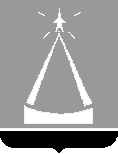 ГЛАВА  ГОРОДСКОГО  ОКРУГА  ЛЫТКАРИНО  МОСКОВСКОЙ  ОБЛАСТИПОСТАНОВЛЕНИЕ______________  №  _____________г.о. ЛыткариноО введении прекращения движения На основании Федерального закона от 10.12.1995 № 196-ФЗ «О безопасности дорожного движения», Федерального закона  от 08.11.2007  № 257-ФЗ «Об автомобильных дорогах и о дорожной деятельности в Российской Федерации и о внесении изменений в отдельные законодательные акты Российской Федерации», а также Порядка осуществления временных ограничений или прекращения движения транспортных средств по автомобильным дорогам регионального или межмуниципального значения Московской области, а также по автомобильным дорогам местного значения на территории Московской области, утвержденного постановлением Правительства Московской области от 11.03.2012 № 264/8,  в связи с аварийной ситуацией, произошедшей вследствие технологической аварии автомобильной дороги по ул.Ленина в городском округе Лыткарино Московской области, и в целях обеспечения безопасности дорожного движения,  постановляю: 1. Ввести временное прекращение движения транспортных средств на участке автомобильной дороги  от дома №19 до дома № 21 по ул. Ленина в городском округе Лыткарино Московской области сроком с 06.07.2020 по 13.07.2020.2. Обеспечить объезд закрытого участка автомобильной дороги для автомобильного транспорта по внутридворовому проезду между домами  № 19, № 21 по  ул. Ленина в городском округе Лыткарино Московской области.             3. Управлению ЖКХ и РГИ г. Лыткарино обеспечить:            - информирование пользователей автомобильными дорогами о сроках временного прекращения движения транспортных средств и о возможности воспользоваться объездом;            - обустройство аварийного участка автомобильной дороги по ул.Ленина в городском округе Лыткарино Московской области  соответствующими дорожными знаками или иными техническими средствами организации дорожного движения;            -  информирование организации, осуществляющей содержание соответствующего участка автомобильной дороги;            - информирование органов управления Государственной инспекции безопасности дорожного движения;- опубликование настоящего постановления в установленном порядке и размещение на официальном сайте городского округа  Лыткарино Московской области в сети «Интернет».4.  Контроль за исполнением настоящего постановления возложить на заместителя Главы Администрации городского округа Лыткарино             Макарова Н.В.Е.В. Серёгин